13-04-2022 Pre Rongali Bihu Celebration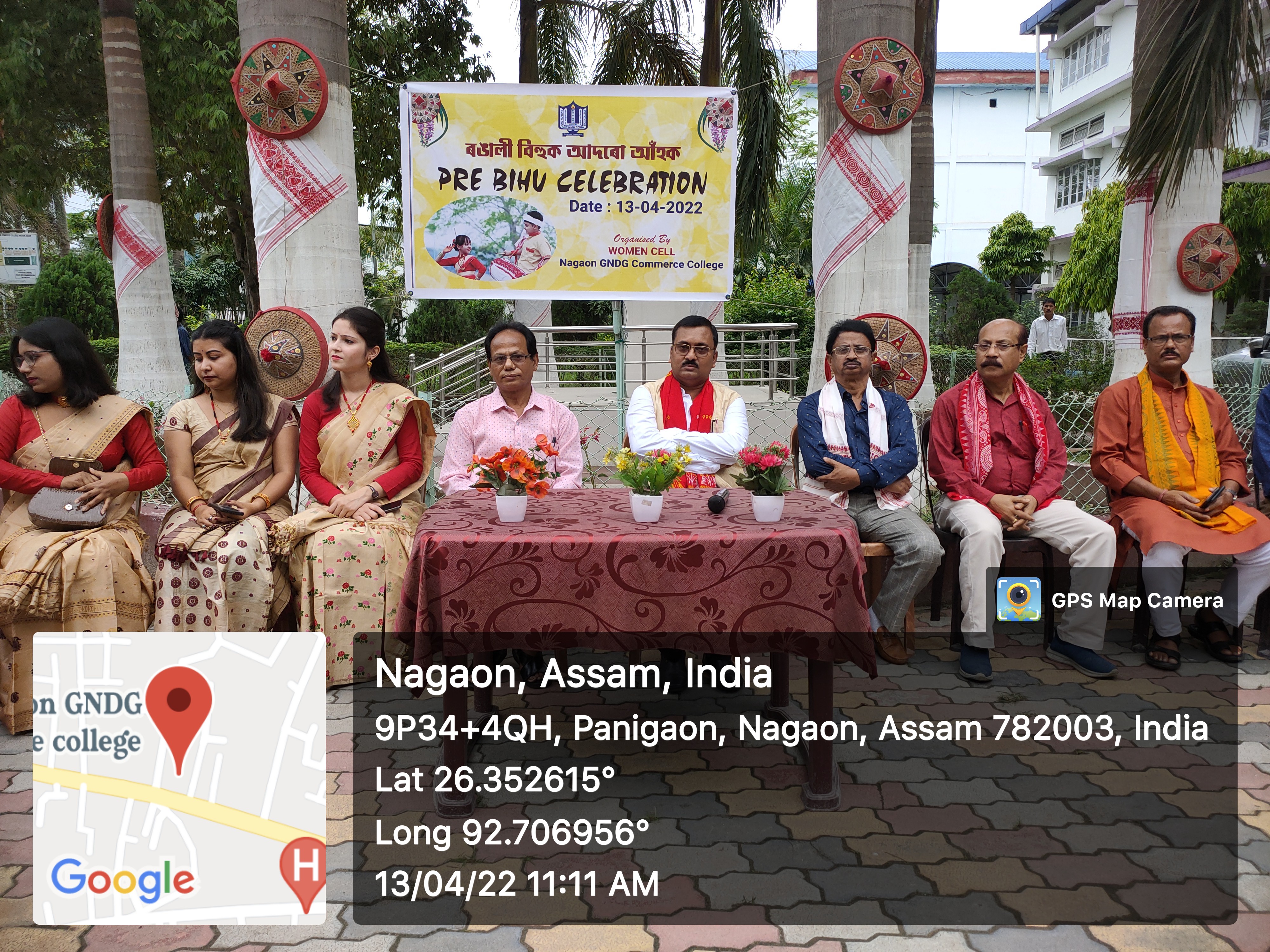 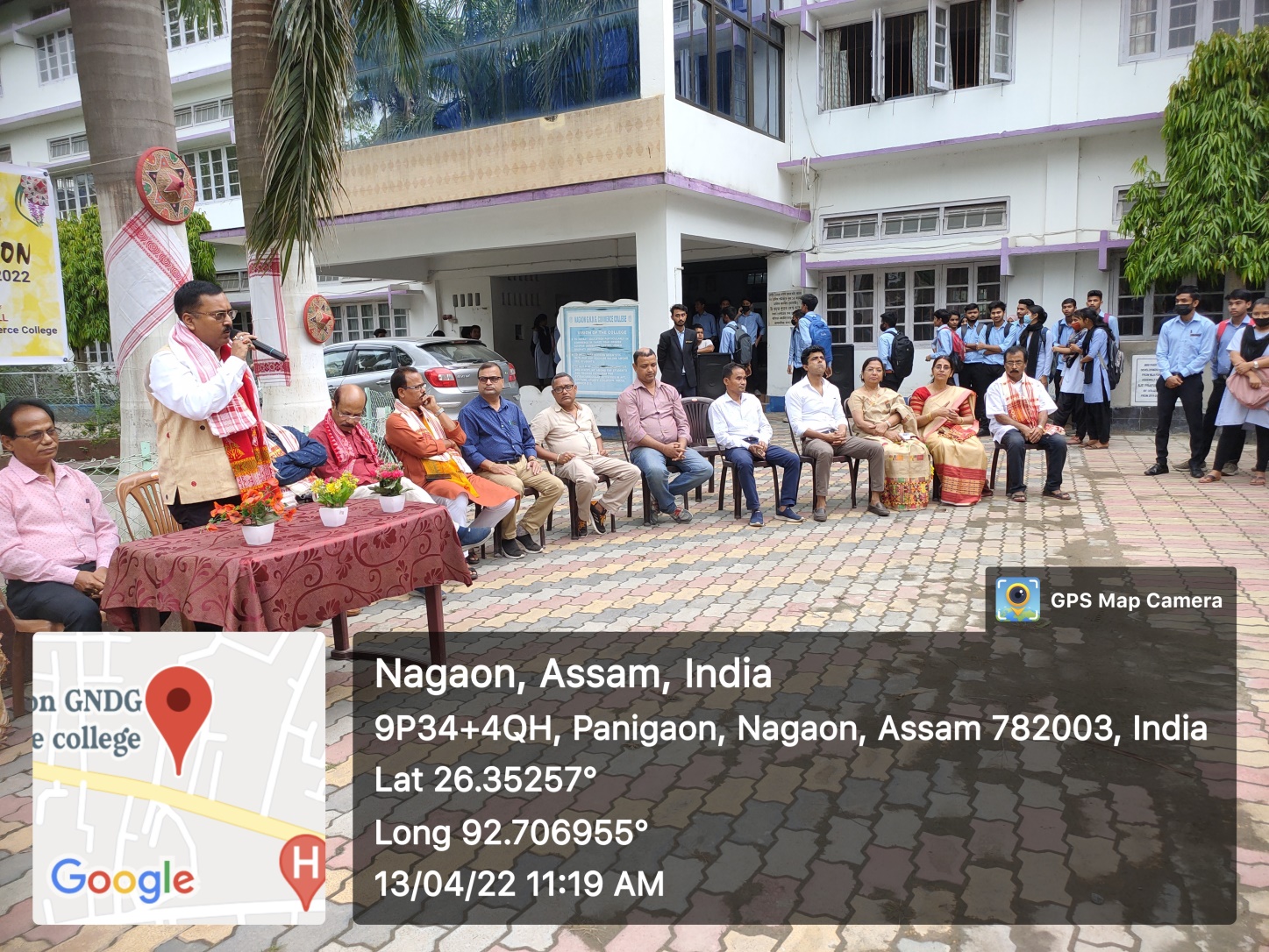 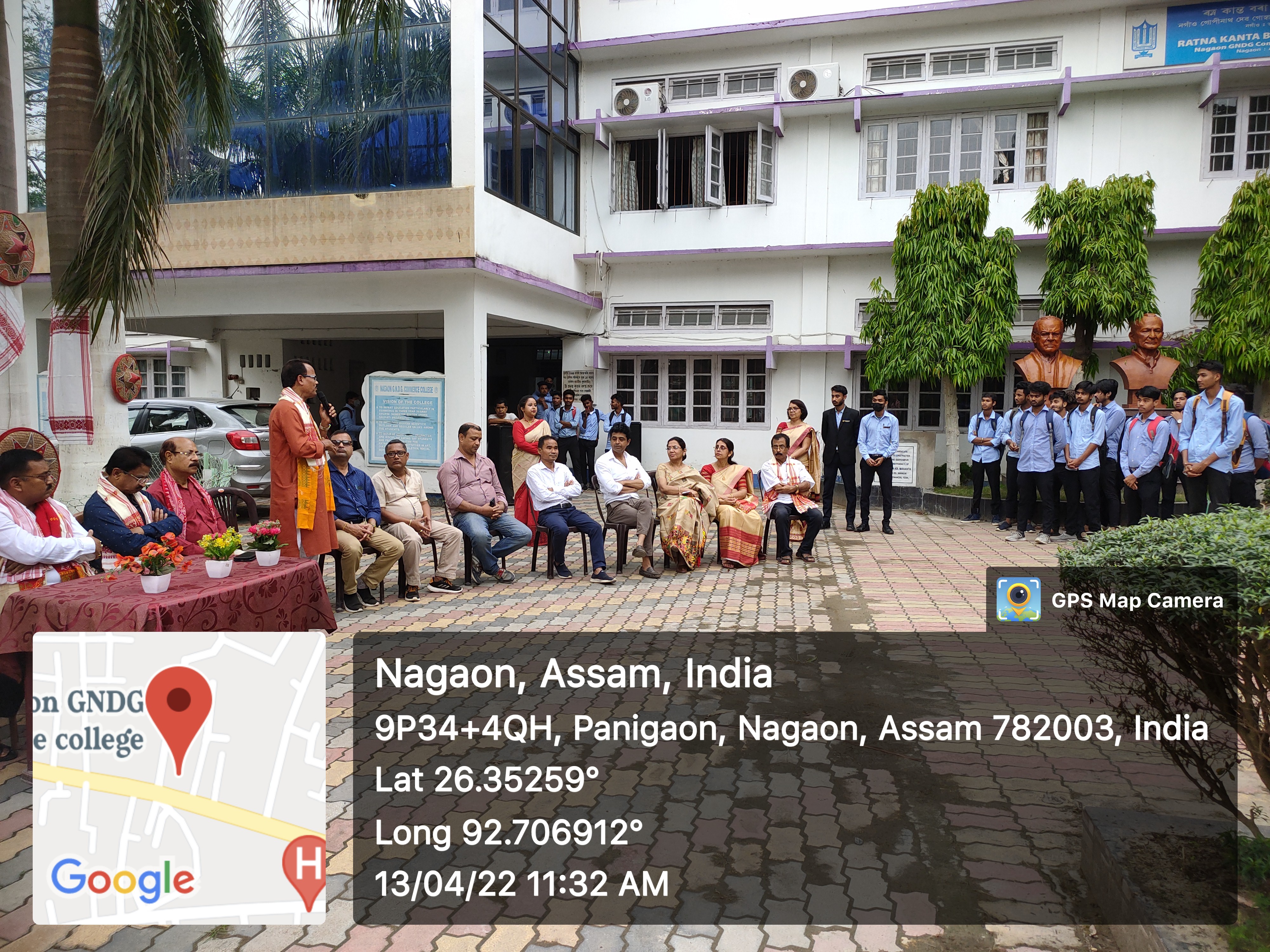 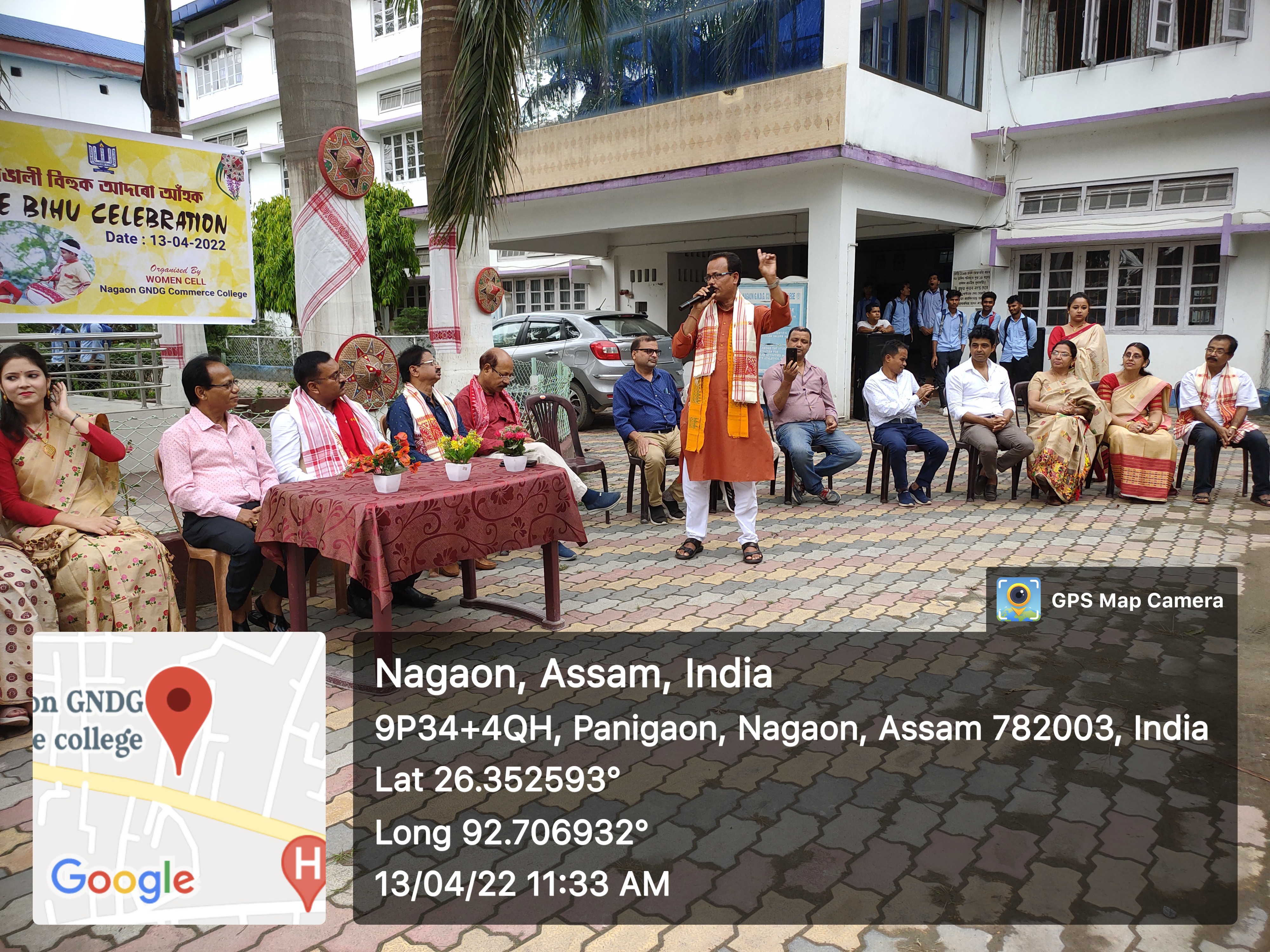 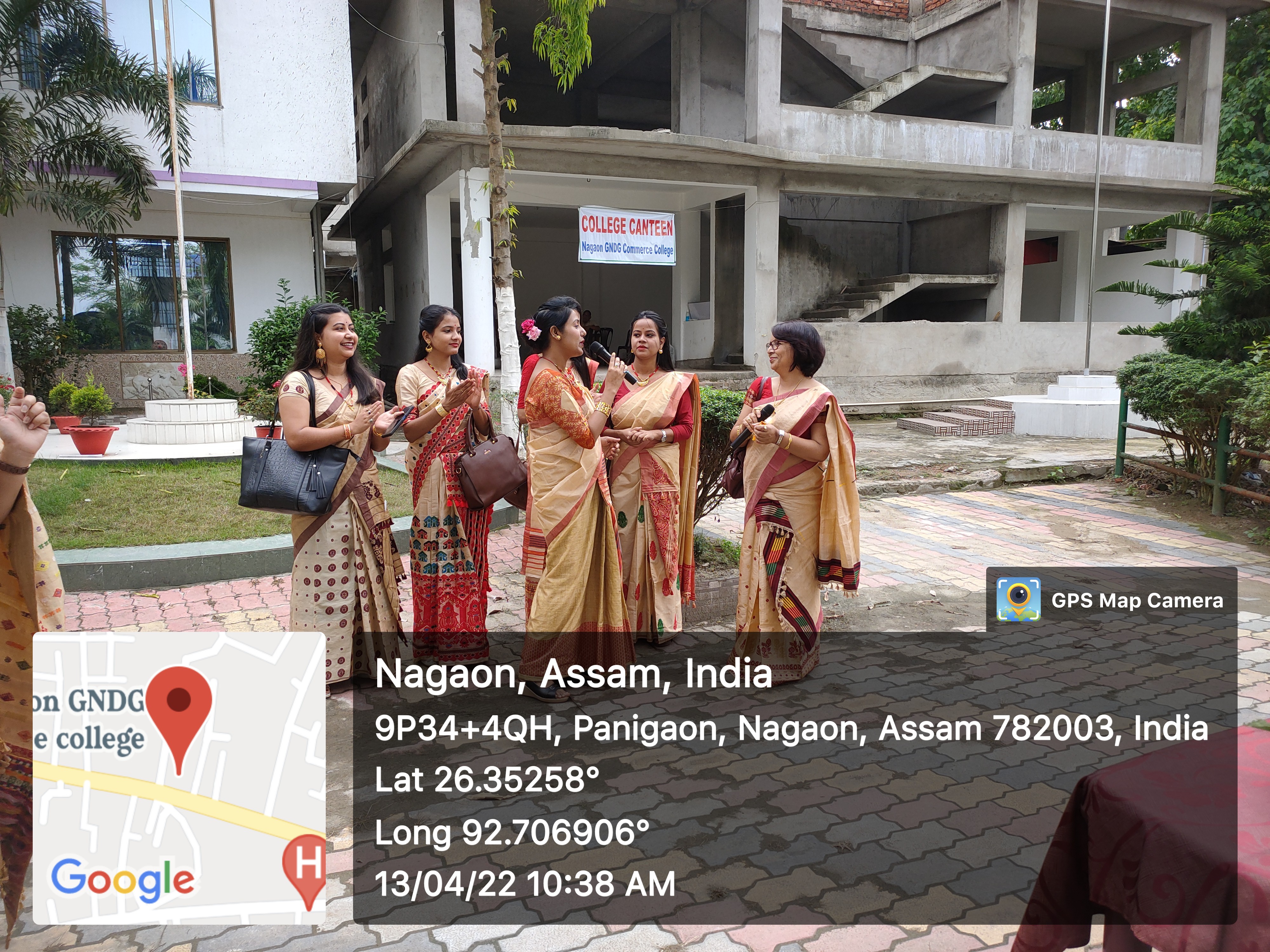 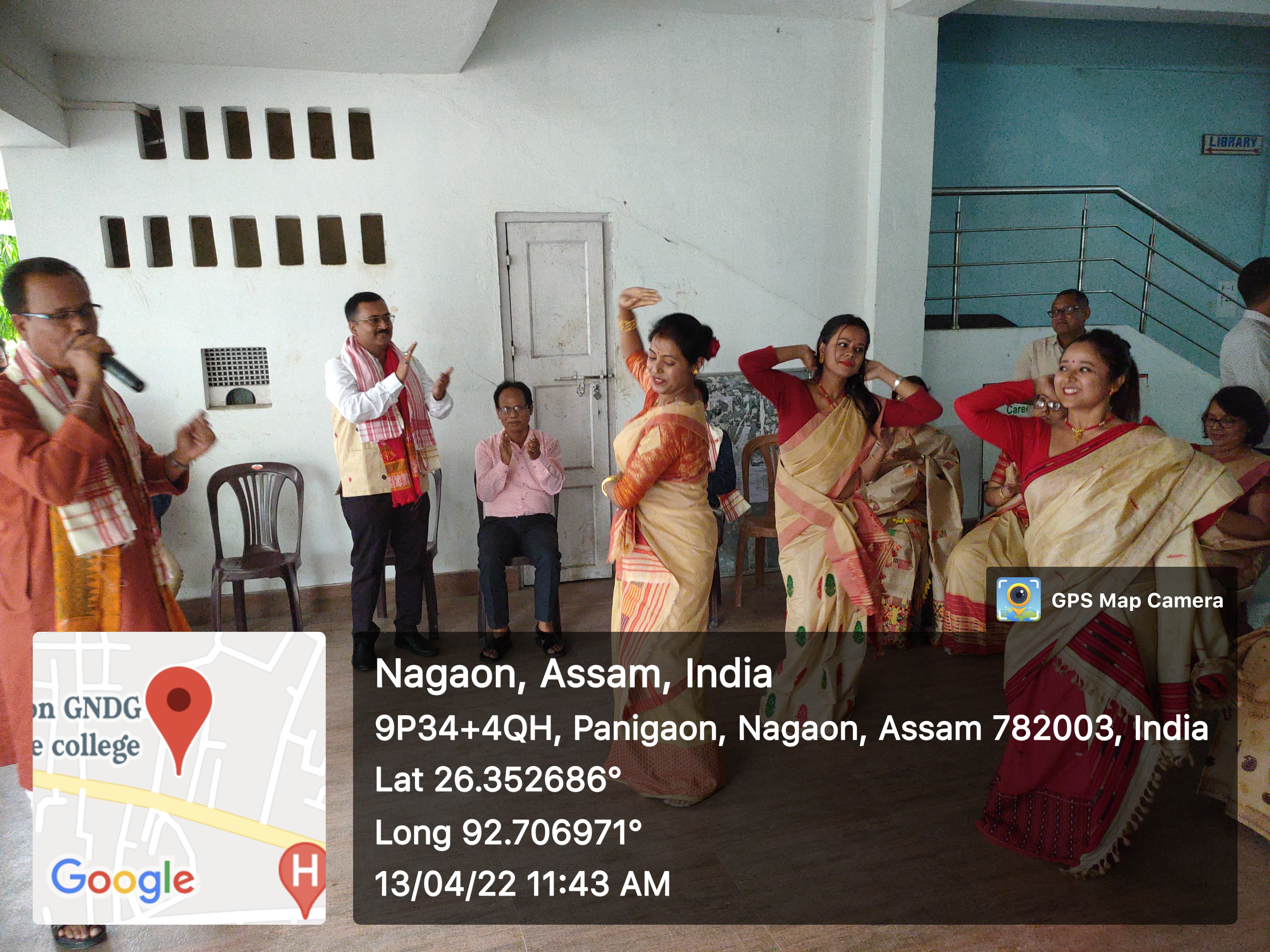 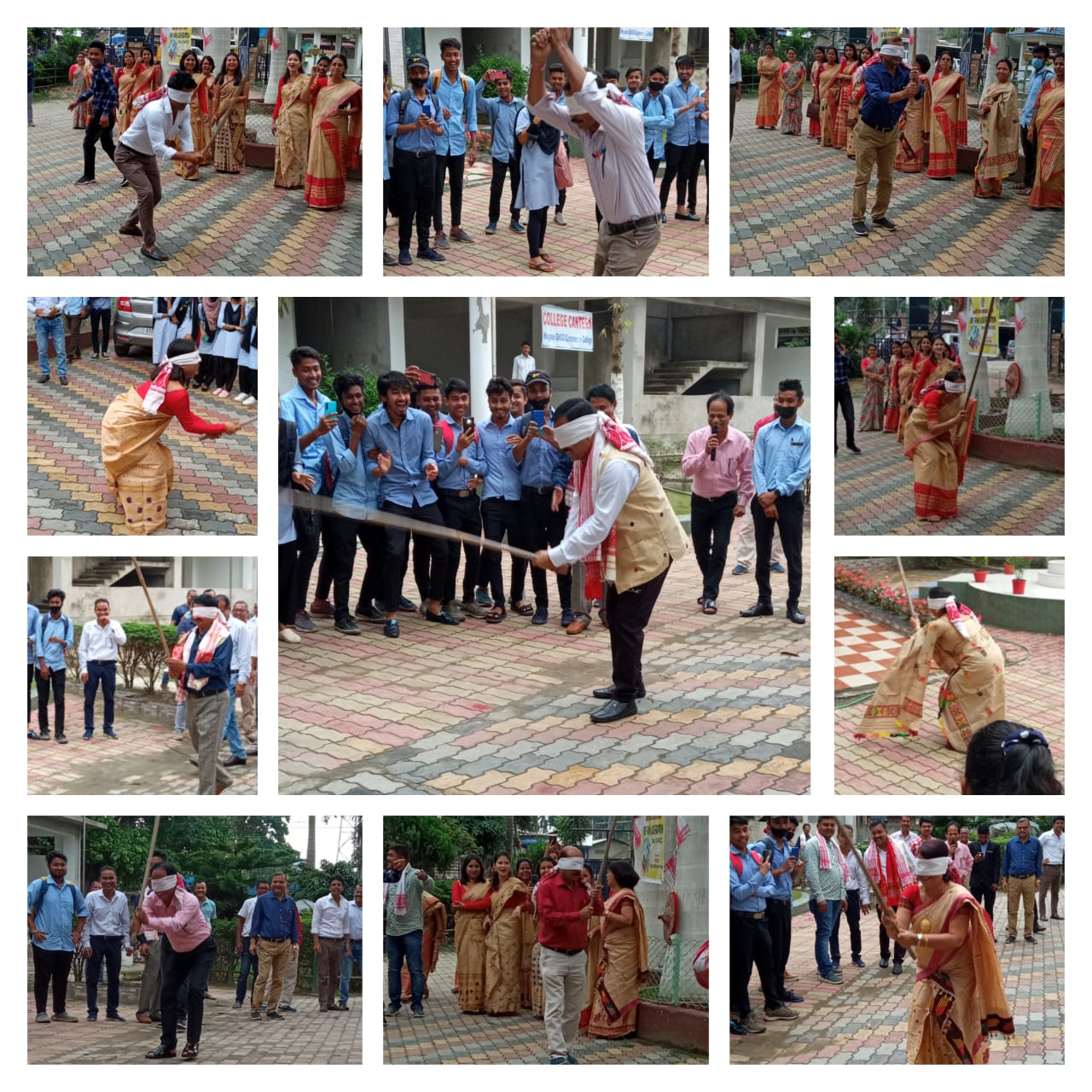 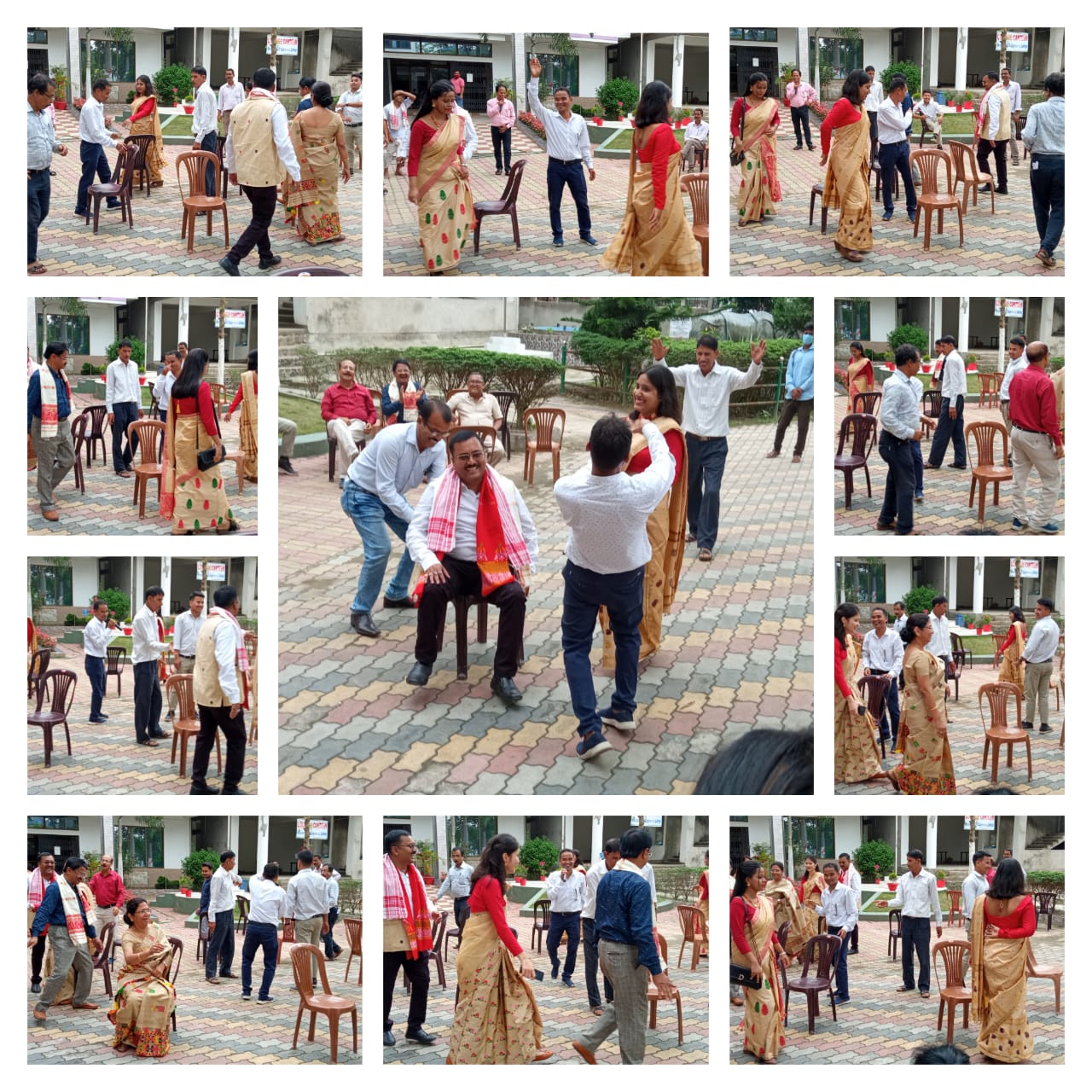 000